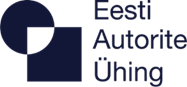 ARVESTUSLEHTAvalikult esitatud muusika kohta	diskol, tantsuõhtul	1. KOKKU MÜÜDUD PILETEID 	________ TK, 	SUMMAS1 ________€2. BARTERTEHINGUD		________ TK, 	SUMMAS2 _________€3. TASUTA PILETID ÜLE 10% 	________TK, 	SUMMAS3 _________€KOKKU PILETITE MÜÜGI KOGUSUMMA ________________________€, MILLEST ARVUTATUD LITSENTSITASU     3,5   %SUMMAS _____________________________________________________€1 Litsentsisaajal on õigus piletite müügist laekunud sissetulekust enne EAÜ-le makstava litsentsitasu arvestamist maha arvata ainult pileti hinnas sisalduv käibemaks, juhul kui ta on km-kohuslane. 
1 Muude mahaarvamiste teostamine (sh. piletite müügikulude) piletite müügist laekunud sissetulekust EAÜ-le makstava litsentsitasu arvestamisel ei ole lubatud.2 Kui Litsentsisaaja annab tasuks talle osutatud teenuste eest Ürituse pileteid (bartertehing), arvatakse need piletid sissepääsutasu hulka, kusjuures nende piletite osas arvestatakse sissepääsutasuks piletite keskmist müügihinda.3 Kui Litsentsisaaja jagab Ürituse sissepääsu pileteid tasuta üle 10% Üritusele müüdud piletite koguarvust, arvatakse üle 10% Üritusele müüdud piletite koguarvust tasuta jagatud piletid sissepääsutasu hulka, kusjuures nende piletite osas arvestatakse sissepääsutasuks piletite keskmist müügihinda.Litsentsitasu on 3,5% ürituse osavõtutasust ehk piletite müügist laekunud kogu sissetulekust, kuid mitte vähem kui 10 eurot ürituse ühe päeva eest.Esitatud andmed on õiged:Kuupäev: __________________________________      Aruande esitaja nimi: ______________________ KORRALDAJALEPINGU NUMBERÜRITUSE NIMETUSÜRITUSE KUUPÄEVKONTAKTISIK JA TEL.ESINEJA (D)
REPERTUAARIARUANDE KOOD:

Repertuaari kood genereeritakse pärast repertuaari sisestamist veebilehel https://rep.eau.org/ ning saadetakse teie e-mailile.